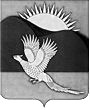 АДМИНИСТРАЦИЯПАРТИЗАНСКОГО МУНИЦИПАЛЬНОГО РАЙОНАПРИМОРСКОГО КРАЯПОСТАНОВЛЕНИЕИ.о. главы Партизанскогомуниципального района						 В.Г.Головчанский25.12.2015         село Владимиро-Александровское                                № 885О проведении торгов в форме открытого аукциона по продаже земельных участковВ соответствии с Земельным кодексом Российской Федерации, руководствуясь статьями 28, 31 Устава Партизанского муниципального района, администрация Партизанского муниципального района  ПОСТАНОВЛЯЕТ:1. Комиссии по проведению аукционов по продаже земельных участков из земель, государственная собственность на которые                          не разграничена, находящихся в распоряжении Партизанского муниципального района, либо права на заключение договора аренды таких земельных участков, в том числе для жилищного строительства, индивидуального и малоэтажного жилищного строительства, а также для           их комплексного освоения в целях жилищного строительства, организовать и провести торги в форме открытого аукциона по продаже земельных участков:1.1. Для зоны отдыха.  Площадь участка 3251 кв. метр (кадастровый номер 25:13:020404:3435). Местоположение: установлено относительно ориентира, расположенного за пределами участка. Ориентир - гора Чертов Утес. Участок находится примерно в 2420 метрах от ориентира по направлению на юго-восток. Почтовый адрес ориентира: Приморский край, Партизанский район. Категория земель: земли особо охраняемых территорий и объектов. Начальная цена земельного участка - 108810 (сто восемь тысяч восемьсот десять) рублей 97 копеек.21.2. Для размещения зоны отдыха. Площадь участка 17881 кв. метр (кадастровый номер 25:13:020404:3460). Местоположение: установлено относительно ориентира, расположенного за пределами участка. Ориентир - мыс Петровского. Участок находится примерно в 7830 метрах от ориентира по направлению на северо-запад. Почтовый адрес ориентира: Приморский край, Партизанский район. Категория земель: земли особо охраняемых территорий и объектов. Начальная цена земельного участка - 598477 (пятьсот девяносто восемь тысяч четыреста семьдесят семь) рублей                  07 копеек.2. Общему отделу администрации Партизанского муниципального района (Кожухарова) опубликовать настоящее постановление в газете «Золотая Долина» и разместить на официальном сайте администрации Партизанского муниципального района в информационно-телекоммуникационной сети «Интернет».3. Контроль за исполнением настоящего постановления оставляю               за собой.  